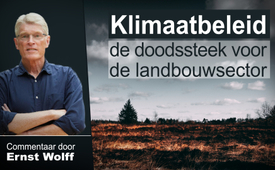 Klimaatbeleid - de doodssteek voor de landbouwsector - een commentaar door Ernst Wolff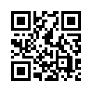 Op de VN-conferentie over klimaatverandering werd de koers uitgezet om de uitstoot van de landbouwsector op te nemen in de klimaatdoelstellingen. Kort daarna riep de WHO regeringen op om actie te ondernemen tegen de landbouw. Vooral de veeteelt is schadelijk voor het klimaat en daarom moet de consumptie van vlees en zuivelproducten sterk worden beperkt! Financieel expert Ernst Wolff legt uit welke belangen hier werkelijk achter zitten.Tijdens de 28e VN-conferentie over klimaatverandering van 30 november tot 13 december 2023 in Dubai werd voor het eerst de wissel omgezet om bij klimaatbescherming meer rekening te houden met de voedselsector en de landbouw. Daarbij ondertekenden meer dan 130 landen  een verklaring waarin staat dat de uitstoot van de landbouwsector nu ook moet worden opgenomen in de klimaatdoelen. Dit geldt vooral voor de agrarische veehouderij. Eind 2023 riep de WHO dan de regeringen wereldwijd op om op te treden tegen landbouw en voedselproductie! Volgens de directeur-generaal van de WHO, Dr. Tedros, schaadt ons voedselsysteem de gezondheid van mensen en de planeet en draagt het bij aan 30% van de broeikasgassen. Een reorganisatie is daarom onontbeerlijk. Omdat met name de veeteelt als bijzonder schadelijk voor het klimaat wordt geclassificeerd, riep Tedros de regeringsleiders van de wereld op om de consumptie van vlees en zuivelproducten in hun landen sterk te beperken! In plaats daarvan moet het voedsel overgeschakeld worden op plantaardige producten en in het laboratorium gekweekte "maaltijden" zoals laboratoriumvlees en voedsel op basis van insecten.Dit wordt op dit moment versneld uitgevoerd, terwijl bekend is dat de Amerikaanse wetenschapper Dr. Frank Mitloehner, professor en luchtkwaliteitsdeskundige aan de Universiteit van Californië, en ook de wetenschappelijke onderzoeken van o.a. de Universiteit van Oxford hebben aangetoond dat methaan uit de veehouderij in een eeuwigdurende cyclus blijft. Het argument dat de veeteelt moet worden verminderd om de klimaatverandering tegen te gaan, is daarom volledig ongegrond. Er wordt ook voorbijgegaan aan het feit dat, in 2022, in de zogenaamde "Verklaring van Dublin", 650 wetenschappers uit de hele wereld op basis van 1.000 wetenschappelijke artikelen een duidelijk standpunt hebben ingenomen over veehouderijen. Ze kwamen tot de conclusie dat de veehouderij een sleutelrol speelt in een duurzaam voedselsysteem. Ze is veel te waardevol voor de samenleving om het slachtoffer te mogen worden van fanatisme.Toch worden deze uiterst belangrijke stemmen duidelijk niet gehoord, laat staan dat er rekening mee wordt gehouden bij het nemen van dergelijke ingrijpende koersbepalingen. Veeteelt is voor veel boeren de belangrijkste bron van inkomsten. Daarom verbergt zich achter de geplande verandering in de voeding op de lange termijn niets anders dan de vernietiging van de landbouw, zoals we die nu kennen.Ernst Wolff, de bekende financiële en economische expert, onthult in de volgende uitzending dat dit precies het plan is. Uit zijn uiteenzetting blijkt duidelijk dat het grote geld hier weer achter zit, dat nu de landbouw aanvalt via de VN, de WHO en de regeringen die hieraan gedwee meedoen. Dit gaat ook niet over het redden van de planeet of het milieu. Het gaat niet alleen om gigantische winsten voor een paar superrijken, het gaat om veel meer! Henry Kissinger vatte de strategie van wereldstrateeg David Rockefeller als volgt samen: Als je de olie controleert, controleer je hele naties; als je het voedsel controleert, controleer je de mensen; als je het geld controleert, controleer je de hele wereld. Als steeds meer voedsel in fabrieken wordt geproduceerd en niet langer door boeren, dan ligt Rockefellers tweede doel duidelijk binnen het bereik voor de mondiale strategen. Het gaat over de controle van ons allemaal via voedsel, en niet alleen ten koste van honderdduizenden boeren die van hun levensonderhoud worden beroofd. Het gaat om onze toekomst!Hallo - Ernst Wolff hier. We maken momenteel een wereldwijde omwenteling van historische omvang mee in het financiële systeem, in de arbeidswereld en in de landbouw. Meer dan 130 centrale banken in het financiële systeem werken momenteel aan de introductie van digitaal centraal bankgeld. In de nabije toekomst zullen we allemaal maar één enkele rekening hebben, en die zal bij de centrale bank zijn. In de arbeidswereld staan we voor een mogelijk nog grotere verandering door de ontwikkeling van kunstmatige intelligentie. Algoritmes en werkrobots, AI-gestuurde drones en 3D-printers zullen branche overschrijdend talloze taken overnemen die voorheen door mensen werden uitgevoerd. De meest dramatische uitwerkingen zijn echter op de landbouw. Op basis van technologische vooruitgang openen zich hier mogelijkheden die tot voor kort alleen bestonden in sciencefiction romans.Twee trends in het bijzonder zullen centraal staan: verticale landbouw en in laboratoria gekweekt vlees.1 Verticale landbouw:Bij verticaal kweken worden planten niet langer buiten gekweekt, maar in gesloten hallen of containers. Ze worden op rekken gestapeld en bestraald onder kunstlicht. Vochtigheid, warmte en ventilatie worden geregeld door computers. De wortels van de planten groeien op schuimplaten, in containers of buizen waar met voedingsstoffen verrijkt water doorheen stroomt. Het hele proces vindt plaats onder absoluut steriele omstandigheden. De planten komen niet in contact met de zon, aarde, regen of wind, en ook niet met insecten, ziektekiemen of bacteriën. Zelfs het daglichtritme wordt kunstmatig geregeld om de oogst te optimaliseren.2 in laboratoria gekweekt vlees:De tweede trend betreft kunstmatig vlees dat in het laboratorium wordt geproduceerd met behulp van celculturen. Dit vlees werd bekend bij het grote publiek in augustus 2013 toen de eerste celcultuur hamburger werd gepresenteerd op een treffen van de Universiteit van Maastricht. Destijds kostte de productie nog steeds meer dan 250.000 euro. De productiekosten liggen nu rond de 10 dollar per hamburger en de trend is dalend. Dit betekent dat in laboratoria gekweekt vlees binnen afzienbare tijd zal kunnen concurreren met echt vlees op de markt en het zelfs qua prijs goedkoper kunnen aanbieden.Zowel het kunstmatig kweken van planten als de kunstmatige productie van vlees heeft grote investeerders uit de hele wereld aangelokt die hier een miljarden Business in ruiken. En niet zonder reden. Met verticale landbouw heb je geen akkers, landbouwmachines en nauwelijks personeel meer nodig. Je bespaart op water, insecticiden en pesticiden, bent onafhankelijk van het weer en als je de fabrieken of containers in de buurt van stedelijke centra plaatst, kun je een groot deel van de logistiek overslaan. De enige extra kosten zijn die voor energie. Het is dan ook zeker geen toeval dat de grootste fabriek die tot nu toe zo produceert, vorig jaar werd geopend in Dubai, waarvan bekend is dat energie er heel weinig kost.Wat betreft het laboratoriumvlees zijn de besparingen zelfs nog groter. Je hebt geen dieren, voer, weiland, dierenartsen, dierentransporteurs of slachthuizen meer nodig en je bespaart enorm op personeel. Je bespaart ook het allerduurste, namelijk tijd. Terwijl een meststier 18 tot 20 maanden nodig heeft voordat hij slachtrijp is, heeft laboratoriumvlees slechts drie tot acht weken nodig voordat het klaar voor verpakking kan worden verkocht.De toekomstvisie van grote beleggers, waaronder vermogensbeheerders als BlackRock, Vanguard en State Street, maar ook de ultrarijken zoals Bill Gates, de oprichter van Google, Sergey Brin of Richard Branson behoren, ziet er ongeveer zo uit:Op een gegeven moment zal er een wereldwijd netwerk van 3D-printers zijn die dit vlees produceren. Deze 3D printers worden dan gebruikt door licentiehouders die een vergoeding moeten betalen aan de licentiegevers voor elk stuk laboratoriumvlees. Het is dan ook geen wonder dat er de afgelopen jaren honderden miljoenen zijn gestroomd in de ontwikkeling van kunstmatig vlees en kunstmatige planten. Alleen al in 2021 werd er 1,9 miljard dollar uitgegeven aan laboratoriumvlees. En de politiek gaat hierin mee. Iets meer dan drie maanden geleden stelde de EU bijvoorbeeld 1,8 miljoen euro beschikbaar voor verder onderzoek naar mogelijke kostenbesparingen bij de productie van kweekvlees. Het heeft bovendien net de eerste toelatingsprocedure voor laboratoriumvlees gelanceerd. Niets van dit alles voorspelt veel goeds voor de landbouw. Als deze twee trends de overhand zouden krijgen, zou dat niets meer en niets minder zijn dan het einde van de landbouw zoals we die kennen.Maar, en hier wordt het doorslaggevend, het hele ding kan alleen werken als mensen meedoen. Tenminste, als de meerderheid van de consumenten kunstmatige groenten en vlees accepteert. Maar dat is niet het geval, tenminste niet op dit moment. Dus wat moeten we doen? Heel eenvoudig. Neem de ideologie van klimaatverandering en de ons allen bedreigende weerapocalyps, jaag mensen angst aan en presenteer ze kunstmatige groenten en vlees als oplossing vanwege hun lage waterverbruik, lage methaanuitstoot en vermindering van de CO₂-uitstoot. Dit is precies de situatie waarin we ons nu bevinden. We worden allemaal onder enorme druk gezet door de media, politici en wetenschappers door middel van constante horrorverhalen over het klimaat om deze structurele verandering in de landbouw te accepteren als de veronderstelde redding van de wereld van de klimaatverandering. Hoe absurd de hele zaak is, blijkt onder andere ook doordat volgende bedrijven deel uitmaken van de alliantie van bedrijven die tijdens het World Economic Forum zijn opgericht en die hun krachten hebben gebundeld als wereldwijde klimaatleiders: Allianz, AXA, Bank of America, Barclays, Deutsche Bank en Mastercard. Daarnaast Carlsberg, Coca-Cola, Nestlé, Syngenta en Unilever. Net als de farmaceutische giganten AstraZeneca, Novartis en, als klap op de vuurpijl, uitgerekend de glyfosaatfabrikant Bayer. Het is echt de hoogste tijd dat we ons realiseren welk spel hier wordt gespeeld. Het gaat niet om het redden van de planeet of om het verbeteren van het milieu, wat eigenlijk dringend nodig is. Het draait allemaal om winst ten gunste van een onbeduidende minderheid. En niet alleen ten koste van honderdduizenden boeren die hun levensonderhoud wordt ontnomen, maar ook ten koste van de toekomst en levenskwaliteit van ons, onze kinderen en alle bijkomende generaties. door hag.Bronnen:Hoofdbron: 
Gepland: Het einde van de landbouw (Ernst Wolff Nieuws)
https://www.youtube.com/watch?v=_zxXdSRF8Mk

VN Klimaatconferentie – Landbouw
https://de.wikipedia.org/wiki/UN-Klimakonferenz_in_Dubai_2023
https://www.rnd.de/wissen/ergebnisse-der-klimakonferenz-2023-sechs-beschluesse-die-hoffnung-machen-LVNQFHLT4RFLPP2DWRNMDWDZFU.html#landwirtschaft-und-lebensmittelsektor-sollen-beim-klimaschutz-starker-berucksichtigt-werden
https://utopia.de/news/un-klimakonferenz-ngos-fordern-tierhaltung-als-hauptursache-der-klimakrise-anzuerkennen_262379/
https://albert-schweitzer-stiftung.de/aktuell/klimakonferenz-fokus-ernaehrung

WHO – Omvorming van de voedingsmiddelensystemen
https://www.thaimbc.com/2024/01/03/who-demands-global-farming-crackdown-to-fight-climate-change/
https://www.politnews.org/who-landwirtschaft-und-lebensmittelproduktion-mussen-fur-klimarettung-gedrosselt-werden-238055.html
https://wahrheitsiegt.substack.com/p/who-fordert-regierungen-auf-die-landwirtschaft

Runderen zijn geen Klimaatkiller
https://www.agrarheute.com/tier/rind/dbv-faktencheck-kuehe-keine-klimakiller-527890
https://www.milchundklima.de/

Dublin verklaring
https://www.dublin-declaration.org/de/
https://richtigzuechten.de/brs-news/dubliner-erklaerung-wissenschaftler-unterstuetzen.html
https://www.agrarheute.com/tier/brauchen-noch-nutztierhaltung-650-wissenschaftler-sagen-602298

Henry Kissinger – De strategie van David Rockefeller
www.kla.tv/2024-01-20/27869
Rockefeller dynastie: Een stap voor op het wereldgebeuren? (NL) 
www.kla.tv/27955

https://www.zitate7.de/autor/Henry+Kissinger/Dit zou u ook kunnen interesseren:Strafbaar feit: Intimidatie van de bevolking (NL)www.kla.tv/14062 Frontale aanval van de financiële maffia - Onze bestaans- en voedselzekerheid is in gevaar! (NL)www.kla.tv/26247 Insecten op het bord - de worm zit erin (NL)www.kla.tv/25331 Kla.TV – Het andere nieuws ... vrij – onafhankelijk – ongecensureerd ...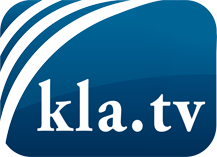 wat de media niet zouden moeten verzwijgen ...zelden gehoord van het volk, voor het volk ...nieuwsupdate elke 3 dagen vanaf 19:45 uur op www.kla.tv/nlHet is de moeite waard om het bij te houden!Gratis abonnement nieuwsbrief 2-wekelijks per E-Mail
verkrijgt u op: www.kla.tv/abo-nlKennisgeving:Tegenstemmen worden helaas steeds weer gecensureerd en onderdrukt. Zolang wij niet volgens de belangen en ideologieën van de kartelmedia journalistiek bedrijven, moeten wij er elk moment op bedacht zijn, dat er voorwendselen zullen worden gezocht om Kla.TV te blokkeren of te benadelen.Verbindt u daarom vandaag nog internetonafhankelijk met het netwerk!
Klickt u hier: www.kla.tv/vernetzung&lang=nlLicence:    Creative Commons-Licentie met naamgeving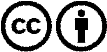 Verspreiding en herbewerking is met naamgeving gewenst! Het materiaal mag echter niet uit de context gehaald gepresenteerd worden.
Met openbaar geld (GEZ, ...) gefinancierde instituties is het gebruik hiervan zonder overleg verboden.Schendingen kunnen strafrechtelijk vervolgd worden.